Сумська міська радаVІІI СКЛИКАННЯ        СЕСІЯРІШЕННЯвід                           2023 року №          -МРм. СумиУ зв’язку з невідповідністю раніше прийнятого рішення вимогам чинного законодавства, а саме: статті 123 Земельного кодексу України, відповідно до статті 12 Земельного кодексу України, керуючись пунктом 34 частини першої статті 26 Закону України «Про місцеве самоврядування в Україні» Сумська міська радаВИРІШИЛА:Скасувати рішення Сумської міської ради від 27 жовтня 2021 року                    № 2231-МР «Про надання Департаменту забезпечення ресурсних платежів Сумської міської ради дозволу на розроблення проекту землеустрою щодо відведення земельної ділянки за адресою: м. Суми, проспект Михайла Лушпи, поруч із земельною ділянкою з кадастровим номером 5910136300:01:003:0005, орієнтовною площею 0,0050 га» у зв’язку з невідповідністю місця розташування земельної ділянки містобудівній документації та Комплексній схемі розміщення тимчасових споруд у місті Суми.Сумський міський голова                                                    Олександр ЛИСЕНКО Виконавець: Клименко ЮрійІніціатор розгляду питання - постійна комісія з питань архітектури, містобудування, регулювання земельних відносин, природокористування та екології Сумської міської радиПроєкт рішення підготовлено Департаментом забезпечення ресурсних платежів Сумської міської ради.Доповідач – Клименко Юрій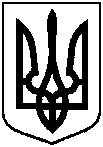 Проєктоприлюднено«__»_______________ 2023 р.Про скасування рішення Сумської міської ради від 27 жовтня 2021 року № 2231-МР «Про надання Департаменту забезпечення ресурсних платежів Сумської міської ради дозволу на розроблення проекту землеустрою щодо відведення земельної ділянки за адресою: м. Суми,                проспект Михайла Лушпи, поруч із земельною ділянкою з кадастровим номером 5910136300:01:003:0005, орієнтовною площею 0,0050 га»